MODULO DI AUTORIZZAZIONE A FREQUENTARE LE LEZIONI IN PRESENZAAl Dirigente ScolasticoDell’I.P.S.S.S. “F.L. Morvillo Falcone”Il/la sottoscritto/a……………………………………………………………………………………...genitore dell’alunno ………………………………………………………………….......frequentante la classe…………………… sede…………………………….dell’I.P.S.S.S. “F.L. Morvillo Falcone”  AUTORIZZAil/la proprio/a figlio/a a frequentare le lezioni in presenza avvalendosi della DDI messa in atto dalla scuola alla luce di quanto previsto dall’ordinanza vigente.  NON AUTORIZZAil/la proprio/a figlio/a a frequentare le lezioni in presenza avvalendosi della DDI messa in atto dalla scuola alla luce di quanto previsto dall’ordinanza vigente.Data _____________________                                                                                                    Firma (1) …………………………………………. …………………………………………. (1) La richiesta deve essere firmata da entrambi i genitori. Per eventuali comunicazioni:Cell./Tel. _________________________________________ Email:___________________________________________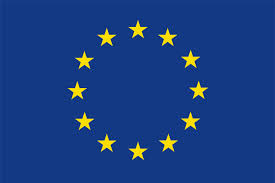 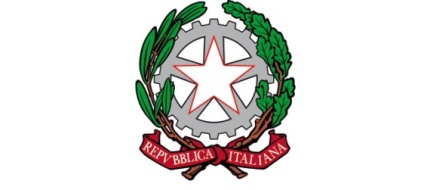 ISTITUTO PROFESSIONALE DI STATO PER I SERVIZI SOCIALI“Francesca Laura MORVILLO FALCONE”Via Giuseppe Maria Galanti, 1 – 72100 Brindisi – Tel. 0831/513991COD. MEC.: BRRF010008 – C.F. 80001890740COD. UNIVOCO: UFBPFN – CODICE IPA: istsc_brrf010008Sito web: www.morvillofalconebrindisi.edu.it peo:brrf010008@istruzione.it – pec: brrf010008@pec.istruzione.it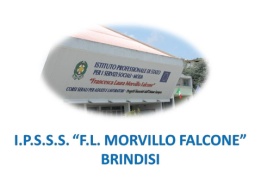 